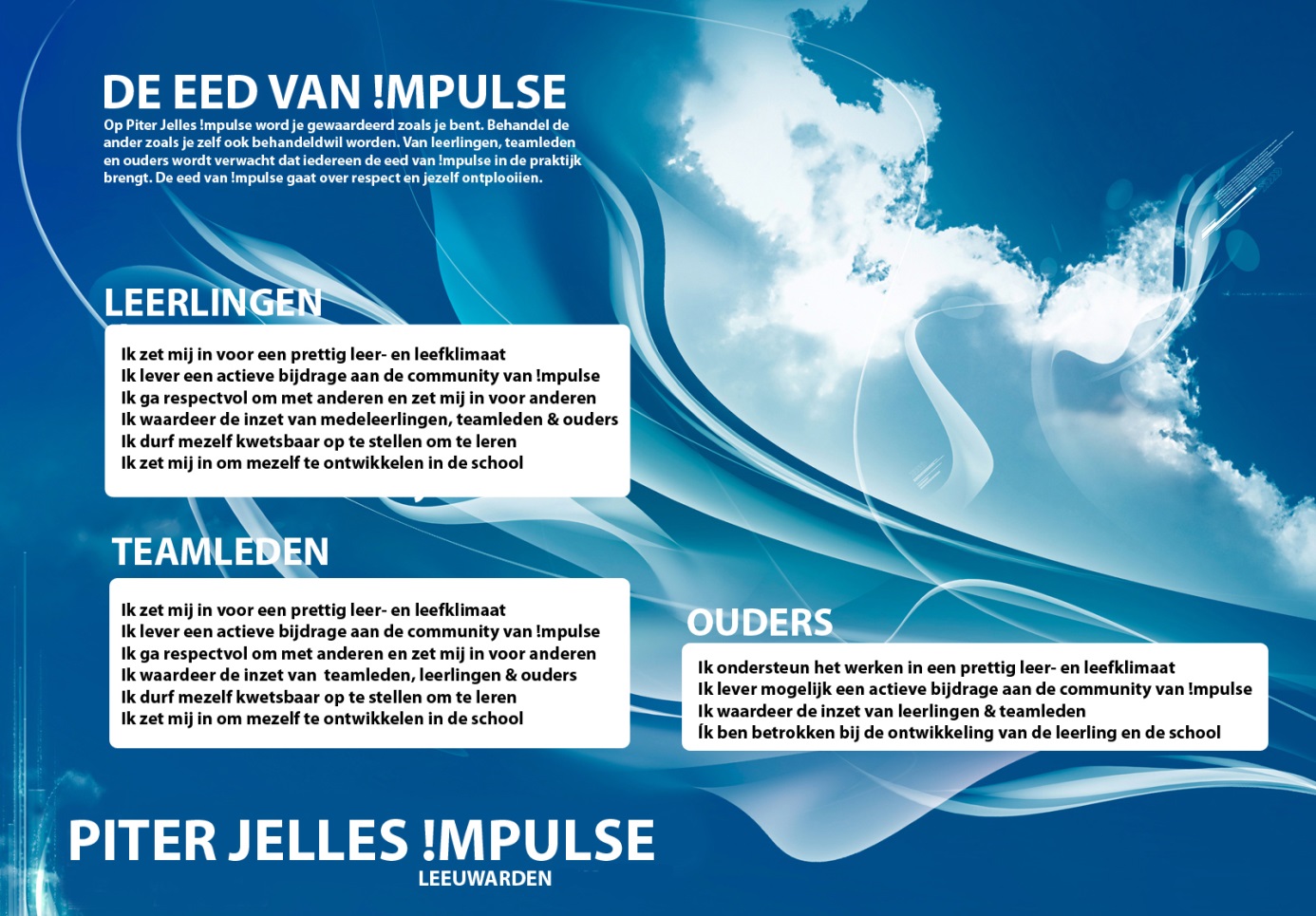 Handtekening leerling: 			Handtekening ouder(s), verzorger(s): 			Handtekening teamleden: